(short introduction about this 2WB course: 2WB is Writing Workshop for Business Students.  In this online course, we have a schedule tell us what we need to do week by week. We have a homework due every week. In this course, we learned a lot about how to write the business message, application letter, persuasive message and the last project is a group project, write the analytical report. Some homework we need to review the classmate’s work, then give them feedback. Here is the example shows how to write the Persuasive Message, you can take a look, maybe write a short example of what you learned.)(NO PLAGIARISM, PROFESSOR WILL USE TURNITIN!!)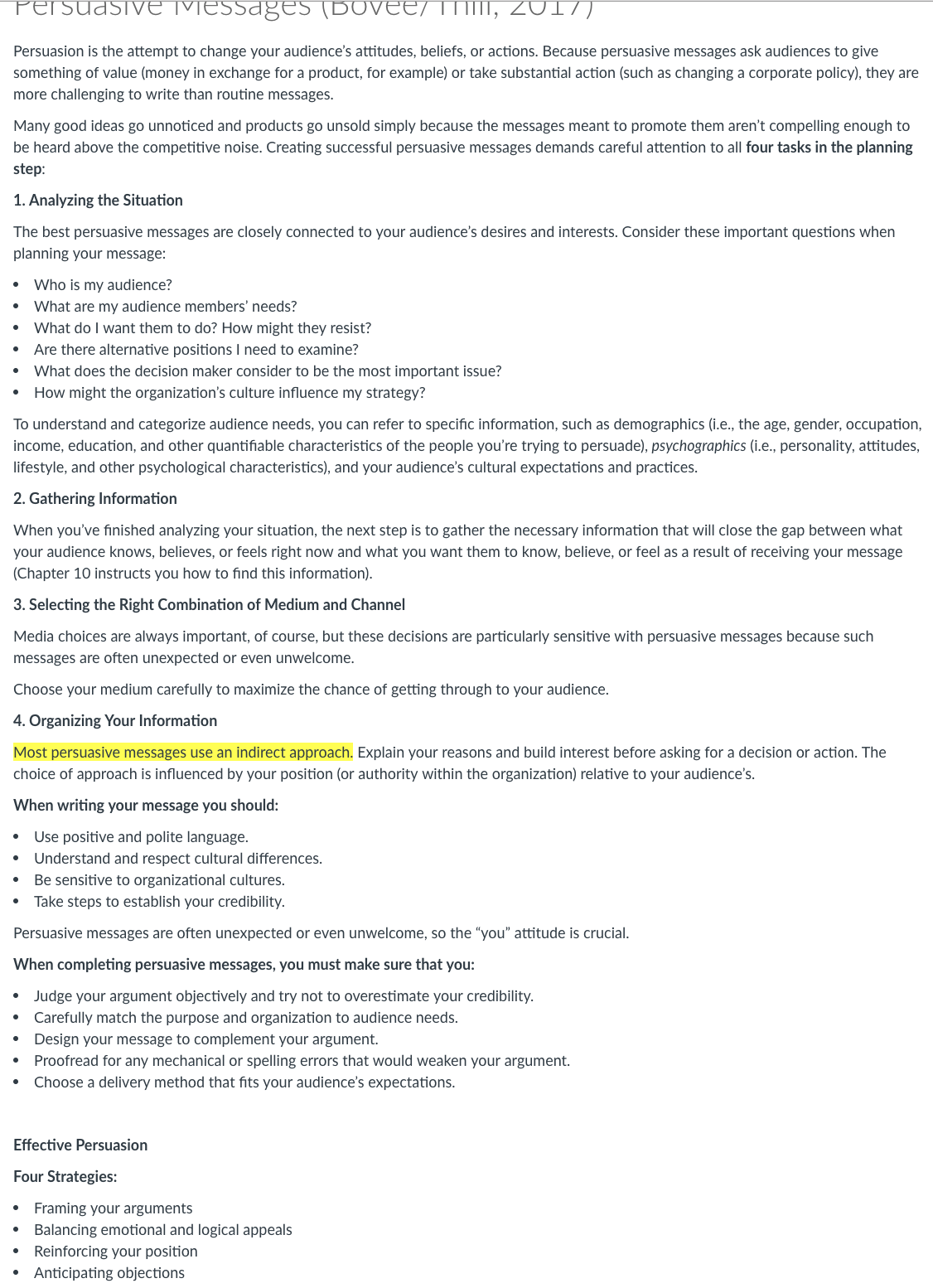 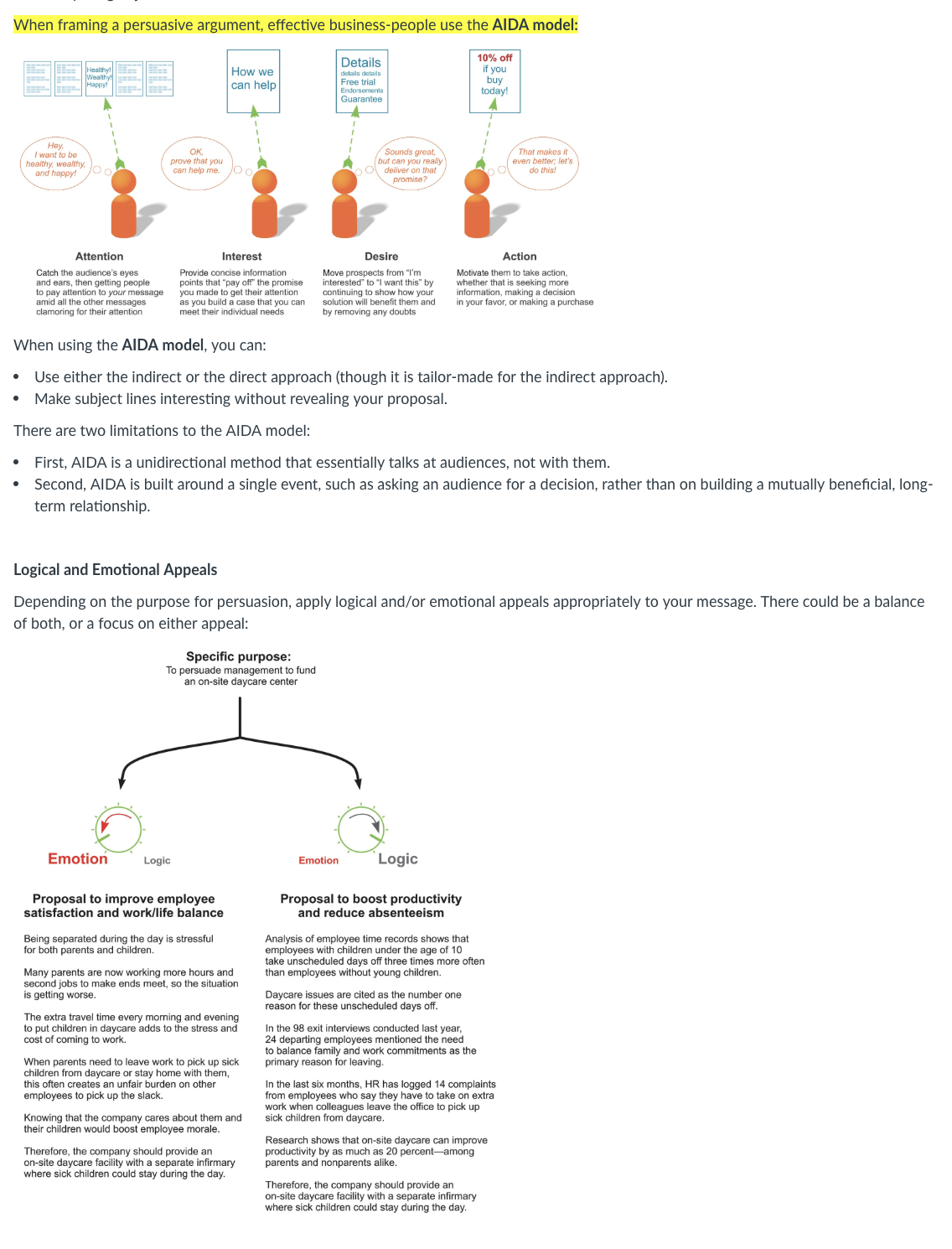 